Okresní soud v ChrudimiVšehrdovo náměstí ěp. 45, Chrudim,PSČ 537 21, IČ: 00024953Telefon: 469669711 ,Fax: 469669751T-Mobile Czech Republic a.8. Licence Competence Center Tomíčkova 2144/1 149 00 Praha Naše značka Spr 1683/2018	Vyřizuje	ChrudimUvádějte na faktuře	KokeSMt	28.11.2018Věc: Objednávka licencí dle rámcové dohody Ministerstva spravedlnosti ČR č. 174/2007-MSP-CES.Na základě rámcové smlouvy č. 174/2007-MSP-CES u Vás objednáváme:2x WinSvrSTDCore 2019 SNGL MVL 16Lic CoreLic 80x WinSvrCAL 2019 SNGL MVL UstCALDěkujeme za vyřízení.Osobni údaje dodavatele Okresní soud v Chrudimi zpracovává za účelem splnění smluvních či předsmluvních závazků. Právním titulem je splnění právní povinnosti správce údajů v resortu Ministerstva spravedlnosti ČR. Noáfikace je uvedena na internetových stránkách resortu i Okresního soudu v Chrudimi www.justice.cz.S pozdravem.JUDr. Brigita Košinová, v.r.místopředsedkyně
Okresního soudu v ChrudimiZa správnost: Bc. Bohuslav KokešPředběžná cena objednávky je 120 000,- Kč včetně DPHfi+vrtJo,	.Bankovní spojení - ČNB Hradec Králové, č.ú.■Vť!*4/tca;v.'.-h»t £49 Wt tVSCU.T-'-. - — '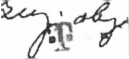 